EDMOND WOMEN'S CLUB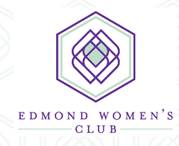 Adult Continuing Education Scholarship ApplicationThe Edmond Women's Club (EWC) is a volunteer organization composed of community-spirited women who have combined their talents to promote cultural, civic, educational, and community efforts in the City of Edmond. EWC is offering continuing education scholarships to qualifying adults who are pursuing the development of a career, upgrading career potential, or changing direction.  The scholarship may be used at the two or four-year college or university of your choice. Monies will be administered through the institution’s Bursar/Finance office and must be used only for payment of tuition, books, fees and education supplies. Funds may be used any semester. Children of Edmond Women’s Club provision, active, or preferred active members are not eligible for this scholarship.  REQUIREMENTS FOR ELIGIBITY- Candidates must:Be a United States CitizenHave completed a minimum of 24 semester hoursBe a resident of the City of EdmondAPPLICATION INSTRUCTIONS- The application must include each of the following:Completed application form (typed or printed in black ink)Personal recommendation, sealed in envelope (completed by adult, non-related individual)Professional recommendation, sealed in envelope (completed by adult, non-related individual)One-page essay describing why EWC should choose you as a scholarship recipientA certified copy of your transcript from your highest level of educationIncomplete or late applications will not be considered. Applications are confidential and become the property of the Edmond Women’s Club.  Applications must be postmarked no later than February 1, 2021 and mailed to:Edmond Women’s ClubAttn: Scholarship CommitteeP.O. Box 3046Edmond, OK 73083-3046If you are selected for an interview you will be contacted on or around February 20, 2021. Interviews will be conducted on Saturday, March 6, 2021. Your interest in the Edmond Women’s Club Adult Continuing Education Scholarship is appreciated and we look forward to reviewing your application.EDMOND WOMEN'S CLUBADULT CONTINUING EDUCATION SCHOLARSHIP APPLICATIONI. PERSONAL INFORMATIONII. EDUCATIONAL INFORMATIONPlease enter information requested below for all post-secondary institutions attended. List most recent first. Attach official transcripts through highest level of education obtained (GED, High School, College, or Career Technology Center). III. EMPLOYMENT INFORMATIONList chronologically all paid positions held for the past three years:IV. FINANCIAL INFORMATIONProvide Details for Any Unusual Financial Burdens:V. Educational Aid Information Are you presently applying for other sources of funding for next year?  If yes, please explain.VI. ESSAYType or write on a separate piece of paper your projected area of study and how this scholarship will further your career and educational goals.  Also, include any other facts or conditions you would like to have the selection committee consider such as community involvement, volunteer experience, life experiences, special needs, etc.  Limit your essay to approximately one page and attach it to your application.VII. APPLICANT AGREEMENTAs an applicant for this scholarship, I certify I am giving true and accurate information. EWC has permission to use my name and/or picture if selected as a scholarship recipient.EWC does not have permission to use my name and/or picture if selected as a scholarship recipient.____________________________________________                         ______________________________   
Signature of Applicant                                                                         Date

VIII. RECOMMENDATIONSAll applicants must submit each of the two attached letters of recommendation with their scholarship application, one Professional Recommendation and one Personal Recommendation. Both recommendations should be completed by two different adults, unrelated to the applicant. EDMOND WOMEN’S CLUBCONFIDENTIAL PROFESSIONAL RECOMMENDATIONPlease complete and return this recommendation to the applicant in a sealed envelope. This recommendation must accompany the application and be postmarked by February 1, 2021 to be considered by the Edmond Women’s Club Scholarship Committee. Your cooperation in helping the applicant meet this deadline is vital.Applicant’s Name:______________________________________________________________Your Name: ________________________ Relationship to Applicant: _____________________Your Employer: _______________________ Occupation: _____________________________Please rate the following characteristics and attributes.Please list any additional comments you wish for the selection committee to know including any personal anecdotes, contributions to their community, school, work etc.  ___________________________________________         ______________________________Signature							DateEDMOND WOMEN’S CLUBCONFIDENTIAL PERSONAL RECOMMENDATIONPlease complete and return this recommendation to the applicant in a sealed envelope. This recommendation must accompany the application and be postmarked by February 1, 2021st to be considered by the Edmond Women’s Club Scholarship Committee. Your cooperation in helping the applicant meet this deadline is vital.Applicant’s Name: ____________________________________________________________Your Name: ________________________ Relationship to Applicant: _____________________Please rate the following characteristics and attributes.Please list any additional comments you wish for the selection committee to know including any personal anecdotes, contributions to their community, school, work, etc.___________________________________________         ______________________________Signature							DateName:Street Address: City:Email:Phone:U.S. Citizen:                U.S. Citizen:                           Yes              No           Yes              No           Yes              No           Yes              NoEmployer:Employer:Position/Title:Position/Title:Marital Status:         Single       Married      Separated      Divorced      WidowedMarital Status:         Single       Married      Separated      Divorced      WidowedMarital Status:         Single       Married      Separated      Divorced      WidowedMarital Status:         Single       Married      Separated      Divorced      WidowedMarital Status:         Single       Married      Separated      Divorced      WidowedMarital Status:         Single       Married      Separated      Divorced      WidowedSpouse’s Name:Spouse’s Name:Spouse’s Name:Spouse’s Occupation:Spouse’s Occupation:Spouse’s Occupation:Number of Children Under the Age of 18 Living At Home:Number of Children Under the Age of 18 Living At Home:Number of Children Under the Age of 18 Living At Home:Number of Children Under the Age of 18 Living At Home:Number of Children Under the Age of 18 Living At Home:Other  Dependents Living At Home:Other  Dependents Living At Home:Other  Dependents Living At Home:Other  Dependents Living At Home:Institution NameLocationDates AttendedTotal Credit Hours Completed:Overall GPA:Place of Current Enrollment:Course of Study:Expected Date of Degree or Certification:Do You Attend:      Full-Time                    Part-Time      Full-Time                    Part-Time      Full-Time                    Part-Time      Daytime Classes         Nighttime Classes      Daytime Classes         Nighttime Classes      Daytime Classes         Nighttime ClassesOther Education (Vocational, Technical, Professional Certifications or Licenses, etc.):Other Education (Vocational, Technical, Professional Certifications or Licenses, etc.):Other Education (Vocational, Technical, Professional Certifications or Licenses, etc.):Other Education (Vocational, Technical, Professional Certifications or Licenses, etc.):Academic Honors or Recognitions Received:Academic Honors or Recognitions Received:Academic Honors or Recognitions Received:Academic Honors or Recognitions Received:DatesFrom/ToEmployer NamePosition/TitleSalaryTotal Monthly Income (Including Spouse):Total Monthly Income (Including Spouse):Total Monthly Income (Including Spouse):Total Monthly Income (Including Spouse): $Last Year’s Gross Income (Including Spouse):Last Year’s Gross Income (Including Spouse):Last Year’s Gross Income (Including Spouse):Last Year’s Gross Income (Including Spouse): $Current Year’s Estimated Gross Income (Including Spouse):Current Year’s Estimated Gross Income (Including Spouse):Current Year’s Estimated Gross Income (Including Spouse):Current Year’s Estimated Gross Income (Including Spouse): $Next Year’s Projected Gross Income (Including Spouse):Next Year’s Projected Gross Income (Including Spouse):Next Year’s Projected Gross Income (Including Spouse):Next Year’s Projected Gross Income (Including Spouse): $Estimated Non-Taxable Income:Estimated Non-Taxable Income:Estimated Non-Taxable Income:Estimated Non-Taxable Income:TANF:TANF:$Social Security: $Alimony:Alimony:$Child Support: $Gifts:Gifts: $Other (Provide Explanation): $Explanation: Previous Financial Aid for Education (Grants, Fellowships, Loans, Scholarships, Etc.):Previous Financial Aid for Education (Grants, Fellowships, Loans, Scholarships, Etc.):Previous Financial Aid for Education (Grants, Fellowships, Loans, Scholarships, Etc.):Type of AidTotal Amount of AidBalance Remaining  $ $  $ $  $ $  $ $Anticipated Cost of Tuition, Books, Fees, And Supplies for Next Semester:  $ExcellentGoodAverageNot ObservedCitizenshipCharacterWarmth of PersonalityEmotional MaturityInitiativeLeadershipDependabilityConfidenceConcern for OthersExcellentGoodAverageNot ObservedCitizenshipCharacterWarmth of PersonalityEmotional MaturityInitiativeLeadershipDependabilityConfidenceConcern for Others